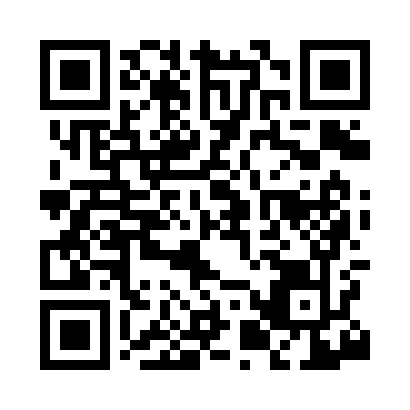 Prayer times for Yorkleigh, Maryland, USAWed 1 May 2024 - Fri 31 May 2024High Latitude Method: Angle Based RulePrayer Calculation Method: Islamic Society of North AmericaAsar Calculation Method: ShafiPrayer times provided by https://www.salahtimes.comDateDayFajrSunriseDhuhrAsrMaghribIsha1Wed4:446:071:034:538:009:242Thu4:436:061:034:548:019:253Fri4:416:051:034:548:029:264Sat4:396:031:034:548:039:285Sun4:386:021:034:548:049:296Mon4:376:011:034:558:059:307Tue4:356:001:034:558:069:328Wed4:345:591:034:558:079:339Thu4:325:581:034:558:089:3410Fri4:315:571:034:558:099:3511Sat4:305:561:034:568:109:3712Sun4:285:551:034:568:119:3813Mon4:275:541:034:568:129:3914Tue4:265:531:034:568:139:4115Wed4:245:521:034:578:149:4216Thu4:235:511:034:578:159:4317Fri4:225:501:034:578:169:4418Sat4:215:501:034:578:179:4619Sun4:205:491:034:588:179:4720Mon4:195:481:034:588:189:4821Tue4:175:471:034:588:199:4922Wed4:165:471:034:588:209:5023Thu4:155:461:034:598:219:5224Fri4:145:451:034:598:229:5325Sat4:145:451:034:598:239:5426Sun4:135:441:044:598:239:5527Mon4:125:441:045:008:249:5628Tue4:115:431:045:008:259:5729Wed4:105:431:045:008:269:5830Thu4:095:421:045:008:269:5931Fri4:095:421:045:018:2710:00